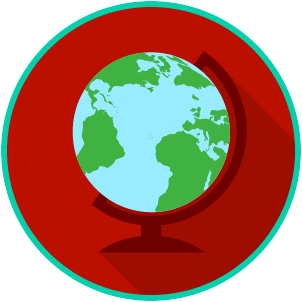 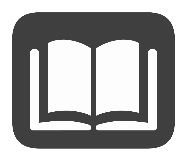 The U.S. has used several different methods to deal with international conflicts. These methods include: declaring war, diplomacy, military invasions, developing alliances with other nations, joining international organizations such as NATO or the UN, increasing taxes on goods coming in from other countries, putting limits on trade with certain nations), isolation (not getting involved in other nations’ conflicts), and making treaties.